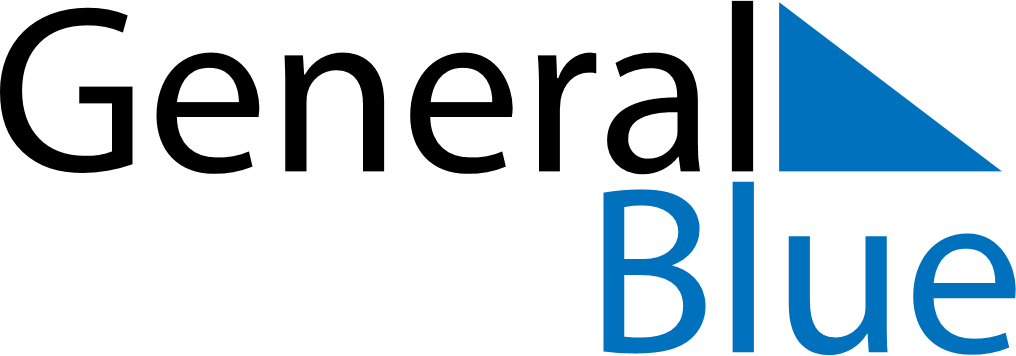 April 2024April 2024April 2024April 2024April 2024April 2024Innbygda, Innlandet, NorwayInnbygda, Innlandet, NorwayInnbygda, Innlandet, NorwayInnbygda, Innlandet, NorwayInnbygda, Innlandet, NorwayInnbygda, Innlandet, NorwaySunday Monday Tuesday Wednesday Thursday Friday Saturday 1 2 3 4 5 6 Sunrise: 6:33 AM Sunset: 7:56 PM Daylight: 13 hours and 22 minutes. Sunrise: 6:30 AM Sunset: 7:58 PM Daylight: 13 hours and 28 minutes. Sunrise: 6:27 AM Sunset: 8:01 PM Daylight: 13 hours and 34 minutes. Sunrise: 6:23 AM Sunset: 8:03 PM Daylight: 13 hours and 39 minutes. Sunrise: 6:20 AM Sunset: 8:06 PM Daylight: 13 hours and 45 minutes. Sunrise: 6:17 AM Sunset: 8:09 PM Daylight: 13 hours and 51 minutes. 7 8 9 10 11 12 13 Sunrise: 6:14 AM Sunset: 8:11 PM Daylight: 13 hours and 57 minutes. Sunrise: 6:11 AM Sunset: 8:14 PM Daylight: 14 hours and 2 minutes. Sunrise: 6:08 AM Sunset: 8:16 PM Daylight: 14 hours and 8 minutes. Sunrise: 6:05 AM Sunset: 8:19 PM Daylight: 14 hours and 14 minutes. Sunrise: 6:01 AM Sunset: 8:22 PM Daylight: 14 hours and 20 minutes. Sunrise: 5:58 AM Sunset: 8:24 PM Daylight: 14 hours and 25 minutes. Sunrise: 5:55 AM Sunset: 8:27 PM Daylight: 14 hours and 31 minutes. 14 15 16 17 18 19 20 Sunrise: 5:52 AM Sunset: 8:29 PM Daylight: 14 hours and 37 minutes. Sunrise: 5:49 AM Sunset: 8:32 PM Daylight: 14 hours and 43 minutes. Sunrise: 5:46 AM Sunset: 8:35 PM Daylight: 14 hours and 48 minutes. Sunrise: 5:43 AM Sunset: 8:37 PM Daylight: 14 hours and 54 minutes. Sunrise: 5:40 AM Sunset: 8:40 PM Daylight: 15 hours and 0 minutes. Sunrise: 5:36 AM Sunset: 8:43 PM Daylight: 15 hours and 6 minutes. Sunrise: 5:33 AM Sunset: 8:45 PM Daylight: 15 hours and 11 minutes. 21 22 23 24 25 26 27 Sunrise: 5:30 AM Sunset: 8:48 PM Daylight: 15 hours and 17 minutes. Sunrise: 5:27 AM Sunset: 8:51 PM Daylight: 15 hours and 23 minutes. Sunrise: 5:24 AM Sunset: 8:53 PM Daylight: 15 hours and 29 minutes. Sunrise: 5:21 AM Sunset: 8:56 PM Daylight: 15 hours and 34 minutes. Sunrise: 5:18 AM Sunset: 8:59 PM Daylight: 15 hours and 40 minutes. Sunrise: 5:15 AM Sunset: 9:01 PM Daylight: 15 hours and 46 minutes. Sunrise: 5:12 AM Sunset: 9:04 PM Daylight: 15 hours and 51 minutes. 28 29 30 Sunrise: 5:09 AM Sunset: 9:07 PM Daylight: 15 hours and 57 minutes. Sunrise: 5:06 AM Sunset: 9:09 PM Daylight: 16 hours and 3 minutes. Sunrise: 5:03 AM Sunset: 9:12 PM Daylight: 16 hours and 8 minutes. 